GENERAL INSTRUCTIONS: Please fill out the header with the appropriate information. Use the words learned in the corresponding Vocabulary Definitions to complete the assignment below.Eng. IV- Vocabulary Lesson 11 WorksheetDIRECTIONS: Using each of your vocabulary words, write them in the boxes that match the definition numbered below. On the blank, write the part of speech. 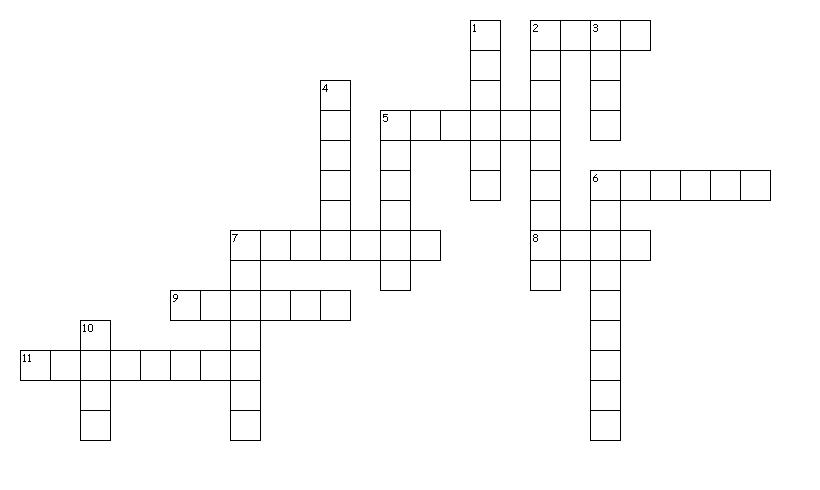 Across 2. _____ - a large hook 5. _____ - to distort; to confuse 6. _____ - well-versed; abled to speak/write clearly 7. _____ - beginning; origin; creation 8. _____ - manner of walking 9. _____ - loud quarrel 11. _____ - glaringly bad; outrageous Down 1. _____ - minor weakness; fault 2. _____ - family history; lineage 3. _____ - constant state of motion 4. _____ - useless; ineffectual; unnecessary 5. _____ - a strategy; opening maneuver 6. _____ - trivial; silly 7. _____ - horrible; frightful; hideous 10. _____ - to stare with an open mouth DIRECTIONS: Using each of your vocabulary words ONCE, write them on the lines for each sentence that it fits best with. In the parentheses, write the part of speech. My life is in a constant state of __________________________ (_____); I never know what is going to happen next.Let’s start at the __________________________ (_____): it all starts with this _________________________ (_____) I have for not being able to say, “No!”It seems __________________________ (_____) for me to even try.Nonetheless, I’ve done my research and traced this trait back through my __________________________ (_____).The discovery __________________________ (_____) my idea that my family had it all together.When I found out how busy my entire family was, my mouth __________________________ (_____).This __________________________ (_____) act left her even more vulnerable to outside influence.It wasn’t __________________________ (_____) knowledge, but it wasn’t wonderful news either.I was surprised to find that my great-great grandfather was a champion fisherman; he even made his own rod and __________________________ (_____) for his competitions.I also learned my great-great grandmother was __________________________ (_____) in several languages, including German, English, and Spanish.She actually was a part of the government __________________________ (_____) to incorporate interpreters into their international embassies.Therefore, I began to change my __________________________ (_____) to one of a less-speedy pace.I didn’t want to cause a __________________________ (_____) with my family, but I didn’t want to just let this knowledge sit.So, I came up with a __________________________ (_____) to discuss the matter with them that evening.It was simple: I would make small talk first instead of accusing them in a __________________________ (_____) manner. I wished it would work. 